Publicado en Madrid el 23/03/2018 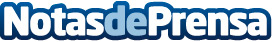 Fundación Corell organiza una jornada sobre logística de mercancías peligrosas por carretera y ferrocarrilLa Fundación Corell celebrará el próximo 4 de abril a las 9:00, en el Museo del Ferrocarril, la jornada: "Logística de mercancías peligrosas por carretera y ferrocarril. Unidades de transporte e instalaciones de almacén", dirigida a las empresas y agentes que intervienen en esta especialidad del transporteDatos de contacto:Noelia Perlacia915191005Nota de prensa publicada en: https://www.notasdeprensa.es/fundacion-corell-organiza-una-jornada-sobre_1 Categorias: Logística Eventos http://www.notasdeprensa.es